Study Policy referral form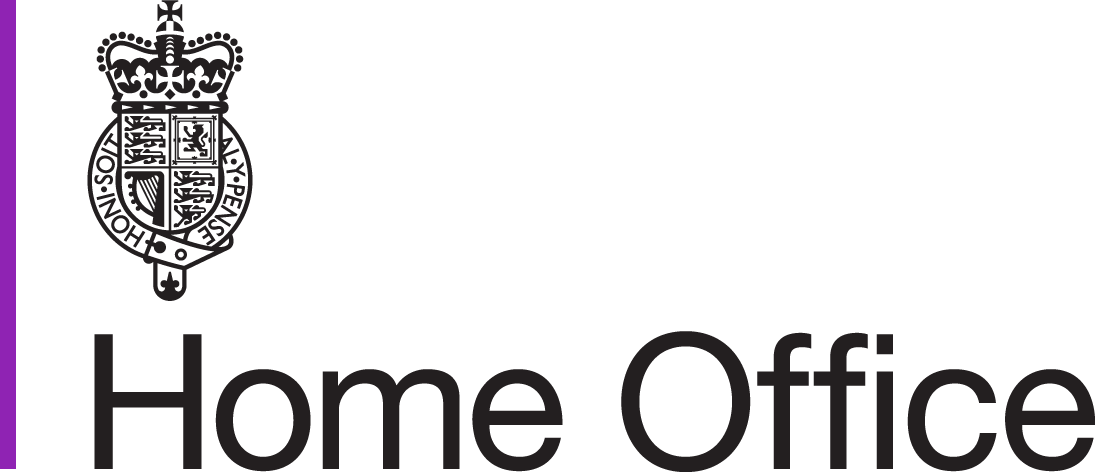 V4.0We can only accept Policy referrals relating to specific individuals or policies, we cannot comment upon hypothetical scenarios. We may also return referrals where any of the following criteria has been missed:Check the available guidance/ immigration rules to see if your query can be answered without a referral first. Complete all the relevant fields in the submission sheet and include all relevant information.Student consent – this is not mandatory and is only required if you wish for us to disclose a student’s immigration related information in our response to you.Send your referral to: Studypolicysubmission@homeoffice.gov.uk with a short meaningful subject heading and include the name of the institution in the e-mail.Submission sheet By ticking this box I confirm that I have the consent of the subject, for UKVI to disclose their Immigration related information to my organisation.I also confirm (by ticking this box) that I am aware of my obligations to retain a copy of the subject’s consent, should the subject ask to see it.The Home Office retain the right to ask for a copy of the consent that you have received. You should therefore retain this consent for a minimum of 12 months.I am aware that I and my organisation may become the data controller for any information shared and that I must comply with the Data Protection Act 2018 and the General Data Protection Regulation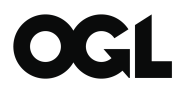 © Crown copyright 2024This publication is licensed under the terms of the Open Government Licence v4.0 except where otherwise stated. To view this licence, visit nationalarchives.gov.uk/doc/open-government-licence/version/3 or write to the Information Policy Team, The National Archives, Kew, London TW9 4DU, or email: psi@nationalarchives.gov.uk.Where we have identified any third party copyright information you will need to obtain Institution nameInstitution SLNReason for referralHave you checked the Immigration rules and guidance documents? Please check published guidance and/ or rules on Gov.UK to see if this answers your question. Please include links and page/paragraph numbers for any guidance you reference in your query.Have you checked the Immigration rules and guidance documents? Student detailsIf you require policy guidance which is specific to a student’s current application, immigration status or immigration history please include the details below. Please ensure the consent box above is ticked.If your query is of a general nature, for example it is affecting more than one student, there is no requirement to complete this section.NameDate of Birth  Nationality     Passport numberApplication number 